МЕДИЦИНСКИ УНИВЕРСИТЕТ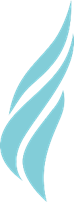 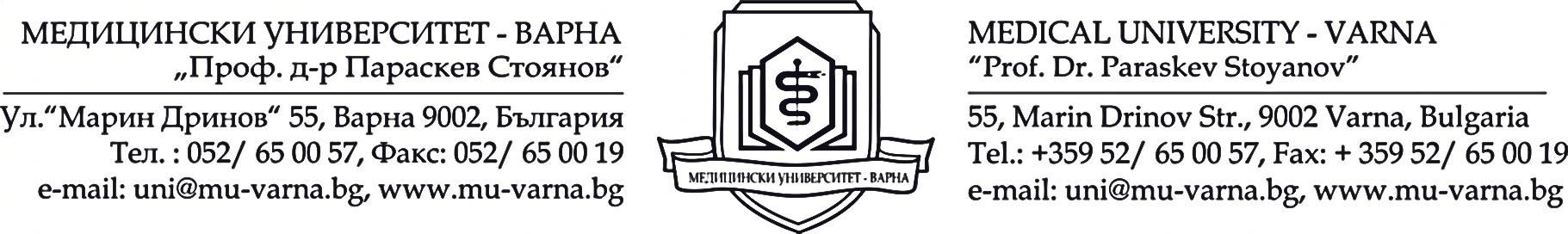 „ПРОФ. Д-Р ПАРАСКЕВ СТОЯНОВ” – ВАРНАДОКТОРАНТСКО УЧИЛИЩЕ Вх. № .....................ДО РЕКТОРА НА МУ – ВАРНАПРОФ. Д-Р КРАСИМИР ИВАНОВ, Д.М.Н.З А Я В Л Е Н И Еот ………………………………………………………………………………………………длъжност ……………………………..... към Катедра/ УС „ …………………..……........“, Факултет „……………..“, гр. …………Адрес: ………………………………………………………………………………………...Моб. тел.: …………… 				e-mail: ……………………УВАЖАЕМИ Г-Н РЕКТОР, Моля да ми бъде издадено приложение на английски език към диплома за придобита образователна и научна степен „Доктор“, по специалност „……………………….“, издадена от МУ-Варна по единен образец, утвърден от МОН на български език след успешно защитен дисертационен труд на тема: „………………………..............................................“ на ........г.Имената ми и темата на дисертационния труд следва да се изпишат на английски език по следния начин: „...........................................................................................................“Прилагам документ за платена такса по банковата сметка на МУ-Варна в размер на 100 лв. Дата: ……….. 							С уважение:гр. …………..							/……………………..…/